.SCOOT FORWARD RIGHT TWICESCOOT FORWARD LEFT TWICESTEP AND PIVOT ½ STOMP TWICEVINE RIGHT AND STOMPSUGAR FOOT, CROSS AND HOLD TWICEVINE LEFT AND STOMPSUGAR FOOT, CROSS AND HOLD TWICESTEP BACK TWICE TAP TOE TWICESTEP AND PIVOT ½ STEP AND PIVOT ½REPEATThat's My Story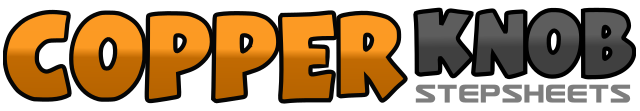 .......Count:44Wall:2Level:.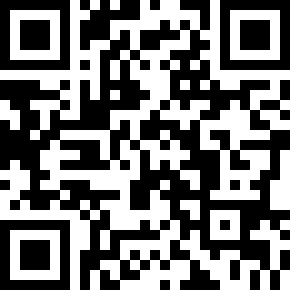 Choreographer:Claude Rose (USA)Claude Rose (USA)Claude Rose (USA)Claude Rose (USA)Claude Rose (USA).Music:That's My Story - Collin RayeThat's My Story - Collin RayeThat's My Story - Collin RayeThat's My Story - Collin RayeThat's My Story - Collin Raye........1Step forward on right2Bring left beside right3Step forward on right4Bring left beside right5Step forward on left6Bring right beside left7Step forward on left8Bring right beside left9Step forward on left10Pivot ½11Stomp right foot12Stomp right foot13Step right on right14Cross left behind right15Step right on right16Stomp left beside right17Touch left toe to instep of right foot18Touch left heel out19Cross left foot in front of right20Hold21Touch left toe to instep of right foot22Touch left heel out23Cross left foot in front of right24Hold25Step left on left26Cross right behind left27Step left on left28Stomp right beside left29Touch right toe to instep of left foot30Touch right heel out31Cross right foot in front of left32Hold29Touch right toe to instep of left foot30Touch right heel out31Cross right foot in front of left32Hold37Step back left38Bring right foot beside left39Tap right toe40Tap right toe41Step forward on right42Pivot ½43Step forward on right44Pivot ½